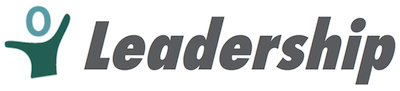 CEELO Leadership AcademyLEADERSHIP FOR RESULTSDRAFT TRAVEL AGENDAFebruary 9-11, 2011025 Thomas Jefferson Street NW, Suite 700, Washington, DC 20007 TIMEDAY 1 – Half-Day (2:00- Evening)DAY 2 – Full Day (8:30am – 5pm)DAY 3 – Full Day  (8:30 – 4pm)BreakfastBreakfastEarly MorningMORNING CHECK-INRound Robin with Fellows and Tracy Benson,Framing the Session – Learning GoalsMORNING CHECK INReflections on Days 1 & 2BreakBreakBreakLate MorningDeepening Understanding of Complex SystemsSystems Structure and Levels – “Iceberg Exercises”LUNCHLUNCHLUNCH WITH COACHES2:00Welcome Back!CHECK IN – Catch-up - reflections on the 1st Session and time since Job Embedded Project Discussion Problem of PracticeHabits and Tools to Support Systems ThinkingAligning Systems Thinking and Results Based LeadershipBreakBreakBreakAfternoonCoaching-time with mentor-groupsCoaching-time with individual fellows CHECK-OUTMental Models and the Ladder of InferenceCHECK-OUTConnecting Systems Thinking Habits to Leading within Job-Embedded ProjectsCHECK-OUTEvening ActivitiesGROUP DINNER-ACTIVITYGROUP DINNER – CONTINUED STORY TELLINGADJOURN AT 4:00pm